2020 AAHA Virtual Management TrainingOctober 20, 21 & 22, 2020Training By:  Gary Kirkman, HCCP, FHC   Director of Compliance TrainingE&A Teams, Inc.October 20 - Fair Housing for Manager & Maintenance	10am-12pm & 2pm-4pmFair Housing Topics:Federally Protected ClassesProhibited ActsReasonable Accommodations/ModificationsFair Housing StatisticsStatute of Limitations & Code EnforcementOctober 21 – LIHTC						10am-12pm & 2pm-4pmLIHTC Topics:Student EligibilityDetermining Annual IncomeDetermining Asset IncomeOctober 22 - RD Training					10am-2pm & 2pm-4pmRD Topics:Student EligibilityDetermining Annual IncomeDetermining Asset IncomeEach course is $200 per person.For every 4 attendees registered, the 5th registration will be FREE. **To obtain complimentary registration(s) awarded for every 4 attendees registered, registrations and payment must BOTH be received by October 1st for the 5th attendee to be free.Email Address for Each Attendee: The email address provided for each attendee in the excel sheet will be used to access the virtual training meeting.  Training materials to be downloaded will be sent to this email address a few days prior to training date.Excel Sheet Attached:Please be prepared to upload the completed excel sheet attached to this email with the information of the attendee(s) you are registering during the completion of your registration.Please refer to the picture to see how to select the Training Course(s) you would like to register each attendee for using the dropdown arrow. The excel sheet is set up to automatically calculate the total for each attendee and will provide at sum total at the bottom.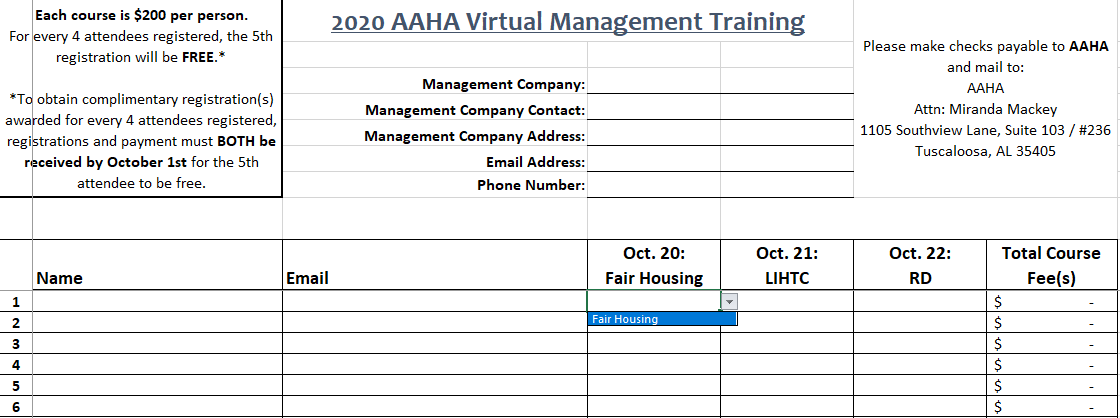 After we receive your completed registration list (excel sheet), we will promptly email you back an invoice with the adjusted total to reflect the complimentary registrations. To obtain complimentary registration(s) awarded for every 4 attendees registered, registrations and payment must BOTH be received by October 1st for the 5th attendee to be free.Please make checks payable to AAHA and mail to:Alabama Affordable Housing AssociationAttn: Miranda Mackey1105 Southview Lane, Suite 103 / #236Tuscaloosa, AL 35405